КЪЭБЭРДЕЙ – БАЛЪКЪЭР                                                                                    КЪАБАРТЫ – МАЛКЪАР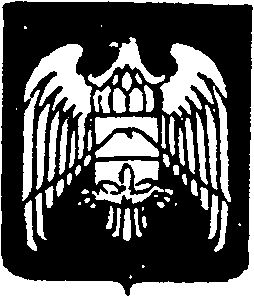 РЕСПУБЛИКЭМ И АРУАН                                                                                    РЕСПУБЛИКАНЫ УРВАНМУНИЦИПАЛЬНЭ КУЕЙМ ЩЫЩ                                                       МУНИЦИПАЛЬНЫЙ                 ДЖЭРМЭНШЫК КЪУАЖЭ       РАЙОНУНУ ГЕРМЕНЧИК ЭЛ.АДМИНИСТРАЦЭ  АДМИНИСТРАЦИЯСЫМуниципальное казенное  учреждение «Местная администрация сельского поселения Герменчик Урванского муниципального района Кабардино-Балкарской Республики»___________________________________________________________________________
            361300, КБР, Урванский район, с.Герменчик ул.Каширгова,70                             Тел. (86635)77-4-33, 77-4-34
                                                                                                                   ПОСТАНОВЛЕНИЕ № 22«22» июля  2019г                                                        с.п. ГерменчикОб утверждении Положения о порядке и сроках применения взысканий за несоблюдение муниципальным служащим ограничений и запретов, требований о предотвращении или об урегулировании конфликта интересов и неисполнение обязанностей, установленных в целях противодействия коррупции        В  соответствии с Федеральным законом от 02.03.2007 № 25-ФЗ  «О муниципальной службе в Российской Федерации», Федеральным законом от 25.12.2008 № 273-ФЗ «О противодействии коррупции», Федеральным законом от 06.10.2003 г № 131-ФЗ «Об общих принципах организации местного самоуправления в Российской Федерации», местная администрация  сельского поселения Герменчик Урванского муниципального района КБРПОСТАНОВЛЯЕТ:Утвердить прилагаемое  Положение о порядке и сроках применения взысканий за несоблюдение муниципальным служащим ограничений и запретов, требований о предотвращении или об урегулировании конфликта интересов и неисполнение обязанностей, установленных в целях противодействия коррупции.Обнародовать настоящее постановление в установленном законном порядке и разместить на официальном сайте местной администрации с.п. Герменчик.И.о.главы администрации
 с.п.Герменчик	                 С.М.Пшихачев ПриложениеУтвержденоПостановлением местной администрации с.п. Герменчик от «22» июля 2019 г. №22   ПОЛОЖЕНИЕ
о порядке и сроках применения взысканий за несоблюдение муниципальным служащим ограничений и запретов, требований о предотвращении или об урегулировании конфликта интересов и неисполнение обязанностей, установленных в целях противодействия коррупции     1. Настоящим Положением в соответствии с Федеральным законом от 02.03.2007 № 25-ФЗ «О муниципальной службе в Российской Федерации» (далее – Федеральный закон «О муниципальной службе в Российской Федерации») определяется порядок и сроки применения взысканий, предусмотренных статьями 14.1, 15 и 27 Федерального закона «О муниципальной службе в Российской Федерации», за несоблюдение ограничений и запретов, требований о предотвращении или об урегулировании конфликта интересов и неисполнение обязанностей, установленных в целях противодействия коррупции Федеральным законом «О муниципальной службе в Российской Федерации», Федеральным законом от 25.12.2008 № 273-ФЗ «О противодействии коррупции» (далее – Федеральный закон «О противодействии коррупции») и другими федеральными законами (далее также – взыскания), в отношении муниципальных служащих, замещающих должности муниципальной службы (далее – муниципальные служащие) в администрации сельского поселения Герменчик Урванского муниципального района КБР (далее – администрация).  . За совершение дисциплинарного проступка - неисполнение или ненадлежащее исполнение муниципальным служащим по его вине возложенных на него служебных обязанностей - представитель нанимателя (работодатель) имеет право применить следующие дисциплинарные взыскания: предусмотренные статьей 27 Федерального закона от 02.03.2007 N 25-ФЗ "О муниципальной службе в Российской Федерации", а именно:1) замечание;2) выговор;3) увольнение с муниципальной службы по соответствующим основаниям.2. Муниципальный служащий, допустивший дисциплинарный проступок, может быть временно (но не более чем на один месяц), до решения вопроса о его дисциплинарной ответственности, отстранен от исполнения должностных обязанностей с сохранением денежного содержания. Отстранение муниципального служащего от исполнения должностных обязанностей в этом случае производится муниципальным правовым актом.Муниципальный служащий подлежит увольнению с муниципальной службы в связи с утратой доверия на основании решения нанимателя (работодателя) в случае:1) непринятия муниципальным служащим мер по предотвращению и (или) урегулированию конфликта интересов, стороной которого он является;2) непринятия муниципальным служащим, являющимся представителем нанимателя, которому стало известно о возникновении у подчиненного ему муниципального служащего личной заинтересованности, которая приводит или может привести к конфликту интересов, мер по предотвращению или урегулированию конфликта интересов;3) непредставления муниципальным служащим сведений о своих доходах, расходах, об имуществе и обязательствах имущественного характера, а также о доходах, расходах, об имуществе и обязательствах имущественного характера своих супруги (супруга) и несовершеннолетних детей, в случае если представление таких сведений обязательно, либо представления заведомо недостоверных или неполных сведений.     2. Взыскания применяются представителем нанимателя (работодателем) на основании:      1) доклада о результатах проверки соблюдения муниципальными служащими ограничений и запретов, требований о предотвращении или об урегулировании конфликта интересов, исполнения ими обязанностей, установленных Федеральным законом «О противодействии коррупции» и другими федеральными законами (далее – проверка), проведенной кадровой службой администрации (далее – кадровая служба);     2) доклада кадровой службы или комиссии по противодействию коррупции о совершении коррупционного правонарушения, в котором излагаются фактические обстоятельства его совершения, и письменного объяснения муниципального служащего только с его согласия и при условии признания им факта совершения коррупционного правонарушения (за исключением применения взыскания в виде увольнения в связи с утратой доверия).     3) рекомендации комиссии по соблюдению требований к служебному поведению муниципальных служащих и урегулированию конфликта интересов (далее – комиссия) в случае, если доклад о результатах проверки направлялся в комиссию;     4) объяснений муниципального служащего;     5) иных материалов.     3. До применения взыскания представитель нанимателя (работодатель) или уполномоченное им лицо должны затребовать от муниципального служащего письменное объяснение в отношении информации, являющейся основанием для применения взыскания (далее – объяснение).     4. Уведомление (запрос) о необходимости представления объяснения передается муниципальному служащему под расписку.     5. Если по истечении двух рабочих дней со дня получения уведомления (запроса) указанное объяснение муниципальным служащим не представлено, руководителем кадровой службы составляется в письменной форме акт о непредставлении объяснения, который должен содержать:     1) дату и номер акта;     2) время и место составления акта;     3) фамилию, имя, отчество муниципального служащего;     4) дату, номер уведомления (запроса) о представлении объяснения, дату получения указанного уведомления (запроса) муниципальным служащим;     5) сведения о непредставлении объяснения (отказ муниципального служащего от представления объяснения либо иное);    6) подписи руководителя кадровой службы, составившего акт, а также двух муниципальных служащих, подтверждающих непредставление муниципальным служащим объяснения.     6. Непредоставление муниципальным служащим объяснения не является препятствием для применения взыскания.     7. При применении взысканий, предусмотренных статьями 14.1, 15 и 27 Федерального закона «О муниципальной службе в Российской Федерации», проводится проверка.     8. Проверка осуществляется в порядке, определенном Положением о проверке достоверности и полноты сведений, представляемых гражданами, претендующими на замещение должностей муниципальной службы администрации сельского  поселения Герменчик, и муниципальными служащими администрации  сельского поселения Герменчик, и соблюдения муниципальными служащими администрации сельского  поселения Герменчик требований к служебному поведению.     9. По окончании проверки руководителем кадровой службы подготавливается доклад о результатах проведения проверки, в котором указываются факты и обстоятельства, установленные по результатам проверки. Доклад представляется представителю нанимателя (работодателю) не позднее пяти рабочих дней со дня истечения срока проведения проверки.     10. В случае, если в докладе о результатах проверки определено, что выявленные в ходе проверки факты и обстоятельства не подтверждают несоблюдение муниципальным служащим ограничений и запретов, требований о предотвращении или об урегулировании конфликта интересов, неисполнение им обязанностей, установленных в целях противодействия коррупции Федеральным законом «О муниципальной службе в Российской Федерации», Федеральным законом «О противодействии коррупции» и другими федеральными законами (далее – факт совершения муниципальным служащим коррупционного правонарушения), представитель нанимателя (работодатель) в течение трех рабочих дней со дня поступления доклада о результатах проверки принимает решение об отсутствии факта совершения муниципальным служащим коррупционного правонарушения.     11. В случае, если в результате проверки определено, что выявленные в ходе проверки факты и обстоятельства свидетельствуют о факте совершения муниципальным служащим коррупционного правонарушения, доклад о результатах проверки должен содержать одно из следующих предложений:     1)о применении к муниципальному служащему взыскания, предусмотренного статьями 14.1, 15 и 27 Федерального закона «О муниципальной службе в Российской Федерации», с указанием конкретного вида взыскания;     2) о представлении материалов проверки и направлении доклада о результатах проверки в комиссию по соблюдению требований к служебному поведению муниципальных служащих и урегулированию конфликта интересов.     12. Представитель нанимателя (работодатель) в течение трех рабочих дней со дня поступления доклада о результатах проверки в соответствии с пунктом 11 настоящего Положения принимает одно из следующих решений:     1) о применении взыскания, предусмотренного статьями 14.1, 15 и 27 Федерального закона «О муниципальной службе в Российской Федерации», с указанием конкретного вида взыскания;     2) о представлении материалов проверки и направлении доклада о результатах проверки в комиссию по соблюдению требований к служебному поведению муниципальных служащих и урегулированию конфликта интересов.     13. В случае принятия представителем нанимателя (работодателем) решения, предусмотренного подпунктом 2 пункта 12 настоящего Положения, материалы проверки и доклад о результатах проверки направляются кадровой службой в течение одного рабочего дня со дня поступления такого решения в комиссию для рассмотрения на заседании комиссии в порядке и сроки, установленные Положением о комиссии.     14. По результатам рассмотрения материалов проверки и доклада о результатах проверки комиссией подготавливается в письменной форме одна из следующих рекомендаций:     1) о неприменении к муниципальному служащему взыскания, предусмотренного статьями 14.1, 15 и 27 Федерального закона «О муниципальной службе в Российской Федерации», – в случае, если комиссией не установлен факт совершения муниципальным служащим коррупционного правонарушения;     2) о применении к муниципальному служащему взыскания, предусмотренного статьями 14.1, 15 и 27 Федерального закона «О муниципальной службе в Российской Федерации», с указанием конкретного вида взыскания – в случае, если комиссией установлен факт совершения муниципальным служащим коррупционного правонарушения.Рекомендации комиссии представляются секретарем комиссии представителю нанимателя (работодателю) в течение двух рабочих дней со дня проведения заседания комиссии.     15. Представитель нанимателя (работодатель) в течение трех рабочих дней со дня поступления рекомендаций комиссии принимает одно из следующих решений:     1) об отсутствии факта совершения муниципальным служащим коррупционного правонарушения;     2) о применении к муниципальному служащему взыскания, предусмотренного статьями 14.1, 15 и 27 Федерального закона «О муниципальной службе в Российской Федерации», с указанием конкретного вида взыскания.     16. При применении взысканий, предусмотренных статьями 14.1, 15 и 27 Федерального закона «О муниципальной службе в Российской Федерации», учитываются характер совершенного муниципальным служащим коррупционного правонарушения, его тяжесть, обстоятельства, при которых оно совершено, соблюдение муниципальным служащим других ограничений и запретов, требований о предотвращении или об урегулировании конфликта интересов и исполнение им обязанностей, установленных в целях противодействия коррупции, а также предшествующие результаты исполнения муниципальным служащим своих должностных обязанностей.     17. Взыскания, предусмотренные статьями 14.1, 15 и 27 Федерального закона «О муниципальной службе в Российской Федерации», применяются не позднее одного месяца со дня обнаружения коррупционного правонарушения, не считая периода временной нетрудоспособности муниципального служащего, пребывания его в отпуске, других случаев его отсутствия на службе по уважительным причинам, а также времени проведения проверки и рассмотрения ее материалов комиссией по соблюдению требований к служебному поведению муниципальных служащих и урегулированию конфликта интересов.     При этом взыскание не может быть применено позднее шести месяцев со дня совершения проступка, а по результатам ревизии, проверки финансово-хозяйственной деятельности или аудиторской проверки – позднее двух лет со дня его совершения.     Дисциплинарное взыскание за несоблюдение ограничений и запретов, неисполнение обязанностей, установленных законодательством Российской Федерации о противодействии коррупции, не может быть применено позднее трех лет со дня совершения проступка. В указанные сроки не включается время производства по уголовному делу.     18. За каждое несоблюдение ограничений и запретов, требований о предотвращении или об урегулировании конфликта интересов и неисполнение обязанностей, установленных в целях противодействия коррупции Федеральным законом «О муниципальной службе в Российской Федерации», Федеральным законом «О противодействии коррупции» и другими федеральными законами, может быть применено только одно взыскание.     19. Подготовку проекта правового акта о применении к муниципальному служащему взыскания с указанием коррупционного правонарушения и нормативных правовых актов, положения которых им нарушены, или об отказе в применении к муниципальному служащему такого взыскания с указанием мотивов осуществляет кадровая служба в течение трех рабочих дней со дня принятия решения представителем нанимателя (работодателем).     20. В правовом акте о применении к муниципальному служащему взыскания в случае совершения им коррупционного правонарушения в качестве основания применения взыскания указывается часть 1 или 2 статьи 27.1 Федерального закона «О муниципальной службе в Российской Федерации».     21. Копия правового акта о применении к муниципальному служащему взыскания с указанием коррупционного правонарушения и нормативных правовых актов, положения которых им нарушены, или об отказе в применении к муниципальному служащему такого взыскания с указанием мотивов вручается муниципальному служащему под расписку в течение пяти дней со дня издания соответствующего правового акта, не считая времени отсутствия муниципального служащего на службе.     22. Если муниципальный служащий отказывается ознакомиться с данным правовым актом под расписку, руководителем кадровой службы составляется в письменной форме соответствующий акт, который должен содержать:     1) дату и номер акта;     2) время и место составления акта;     3) фамилию, имя, отчество муниципального служащего;     4) факт отказа муниципального служащего от ознакомления с правовым актом под расписку;     5) подписи руководителя кадровой службы, составившего акт, а также двух муниципальных служащих, подтверждающих отказ муниципального служащего от ознакомления с правовым актом под расписку.     23. Если в течение одного года со дня применения взыскания муниципальный служащий не был подвергнут дисциплинарному взысканию или взысканию, предусмотренным пунктом 1 или 2 части 1 статьи 27 Федерального закона «О муниципальной службе в Российской Федерации», он считается не имеющим взыскания.    24. Муниципальный служащий имеет право обжаловать решение о наложении взыскания в соответствии с трудовым законодательством, включая обжалование в суд.